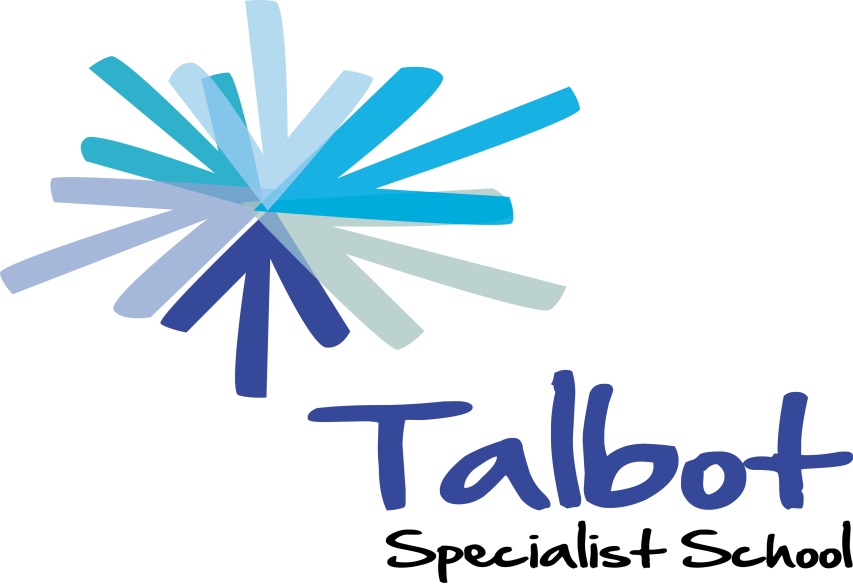 Moving and Handling PolicyRATIFIED:      Mark Coppel                                   (Chair of Governors)DATE:  24th January 2020 DATE TO BE REVIEWED:  ANNUALLYTALBOT SPECIALIST SCHOOLMoving and Handling PolicyMISSON STATEMENTWe, at Talbot School, believe it is the right of all young people to have equality of opportunity regardless of gender, ability or race. We believe all our pupils have a right to inclusion both within Talbot, the community and society at large and value them as individuals.RATIONALEIt is our intention to provide all staff with training in moving and handling to enable us to provide high quality care for students throughout school, maintaining their respect, dignity and self-reliance.Due to the high levels of need which all students present, it is important that any moving and handling has regard for everyone’s safety.All staff will be familiar with policy and practice in all aspects of personal care. General routines and procedures will be appropriate for most students but, for some, there will be precise and specific programmes that will relate to individuals. In these circumstances there will be a smaller team of staff which will have detailed information on specific moving and handling programmes. A copy of the Moving Handling policy will be situated in each classroom.New and temporary staff will be given a tour of the school building in order to familiarise them with its layout and the location of specialist equipment and facilities. AIMSOur aim is to reduce the risks of injury to both staff and students to the lowest level reasonably practicable. Lifting of students without the use of equipment will only be performed in exceptional circumstances or life threatening situations or when it is necessary to meet the needs of the student also taking into account their feelings and wishes.  In which case a thorough risk assessment will be undertaken prioritising the health and safety of both students and staff involved.The school will endeavour to provide all necessary specialist equipment to enable staff to work safely and efficiently. OBJECTIVESIf a student is unable to perform an independent transfer, appropriate equipment will be provided by the school to help move students. We will monitor the frequency and location of use and ensure regular servicing of the equipment. (LOLER regs 1998).A six monthly audit of all equipment will be carried out by the moving and handling team.Becci Laughlin and Christie Mansell Moving and Handling Co-ordinators will receive regular up to date training.The Moving and Handling Co-ordinators will ensure all staff receive on-going training in moving and handling techniques.The moving and handling team will monitor safe practice across school and will advise and support on a day-day basis where necessary.ROLES AND RESPONSIBILIESBecci Laughlin & Christie Mansell will keep a register of on-going training and completion dates.Risk Assessments on new students will be forwarded from feeder schools. The Moving and Handling Co-ordinators will visit feeder schools, meet students and liaise with their manual Handling Co-ordinator.These risk assessments and arrangements will be finalised on admission to Talbot Specialist School, after consultation with Physiotherapists and Occupational Therapists.The completed Risk Assessment, will be kept in the students classroom, with a copy in the Moving and Handling filing cabinet.All staff will refer to the moving and handling risk assessment before undertaking any moving and handling activity.The Risk Assessment, will be updated annually or sooner if here is a change that’s would significantly alter the programme, in which case staff will inform the Moving and Handling team immediately.All new staff with receive a full days training as part of their induction. Staff will then receive a half day refresher training every 2 years. When hoisting it is essential that the member of staff leading the process is fully trained. They can be assisted and provide instruction to a member of staff or supply staff to assist. HYDROTHERAPYA file containing hydrotherapy Risk Assessments and physiotherapy programmes will be kept in a file in the grey cabinet at poolside. Amanda Burbeary will keep this file up to date and will inform Becci Laughlin or Christie Mansell of any changes, who will update the risk assessments. All students who access the hydrotherapy pool will have a risk assessment. Hydrotherapy risk assessments for individual students will be kept in their class files and a copy will be kept in a file in the moving and handling office, located in the HLTA office. Updated: Becci Laughlin Date: 24th January 2020 